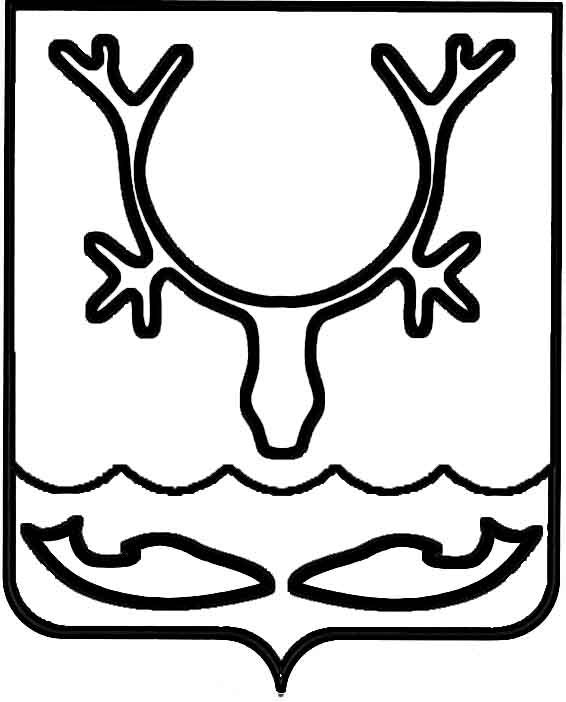 Администрация МО "Городской округ "Город Нарьян-Мар"ПОСТАНОВЛЕНИЕот “____” __________________ № ____________		г. Нарьян-МарВ соответствии с решением Совета городского округа "Город Нарьян-Мар"            от 25.06.2009 № 510-р "О размере платы за пользование жилым помещением (платы за наем) для нанимателей жилых помещений по договорам социального найма и договорам найма жилых помещений государственного или муниципального жилищного фонда в МО "Городской округ "Город Нарьян-Мар", постановлением администрации Ненецкого автономного округа от 30.05.2016 № 164-п                             "Об утверждении средней рыночной стоимости одного квадратного метра общей площади жилья на 2016 год" Администрация МО "Городской округ "Город Нарьян-Мар"П О С Т А Н О В Л Я Е Т:Утвердить размер базовой ставки платы за пользование жилым помещением (платы за наем) на 2017 год в размере 55,26 руб./кв.м. в месяц.2.	Признать утратившим силу постановление Администрации МО "Городской округ "Город Нарьян-Мар" от 08.06.2016 № 657 "О размере базовой ставки платы                за пользование жилым помещением (платы за наем)". 3.	Настоящее постановление вступает в силу с 01 января 2017 года и подлежит официальному опубликованию.1312.20161482Об утверждении размера базовой ставки платы за пользование жилым помещением (платы за наем) на 2017 годГлава МО "Городской округ "Город Нарьян-Мар" Т.В.Федорова